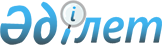 О проекте Указа Президента Республики Казахстан "О создании Агентства Республики Казахстан по государственным материальным резервам"Постановление Правительства Республики Казахстан от 18 января 2001 года N 65

      В соответствии с Указом Президента Республики Казахстан от 13 декабря 2000 г. N 507 U000507_ "О реорганизации и образовании отдельных государственных органов Республики Казахстан" Правительство Республики Казахстан постановляет: 

      1. Внести на рассмотрение Президента Республики Казахстан проект Указа Президента Республики Казахстан "О создании Агентства Республики Казахстан по государственным материальным резервам".      2. Постановление вступает в силу со дня подписания.   Премьер-МинистрРеспублики Казахстан                                                                  Проект                              Указ                Президента Республики Казахстан              О создании Агентства Республики Казахстан             по государственным материальным резервам  

       В соответствии с подпунктом 3) статьи 44 K951000_ Конституции Республики Казахстан и статьей 10 Конституционного закона Республики Казахстан Z952733_ "О Президенте Республики Казахстан" постановляю: 



 

      1. Образовать Агентство Республики Казахстан по государственным материальным резервам (далее - Агентство) как центральный исполнительный орган, не входящий в состав Правительства Республики Казахстан. 

      2. Возложить на Агентство выполнение следующих основных задач: 

      1) осуществление управления системой государственного материального резерва; 

      2) осуществление руководства и контроля за использованием и сохранностью государственного материального резерва;     3) формирование и развитие системы государственного материального резерва;     4) контроль за соблюдением законодательства Республики Казахстан в области государственного материального резерва;      5) разработка законодательных и иных нормативных правовых актов в области государственного материального резерва.      3. Правительству Республики Казахстан:     1) в месячный срок утвердить Положение об Агентстве;     2) принять меры по приведению законодательства в соответствие с настоящим Указом;     3) принять иные меры, вытекающие из настоящего Указа.     4. Контроль за исполнением настоящего Указа возложить на Администрацию Президента Республики Казахстан.     5. Настоящий Указ вступает в силу со дня подписания.     Президент Республики Казахстан (Специалисты: Склярова И.В.,              Умбетова А.М.)      
					© 2012. РГП на ПХВ «Институт законодательства и правовой информации Республики Казахстан» Министерства юстиции Республики Казахстан
				